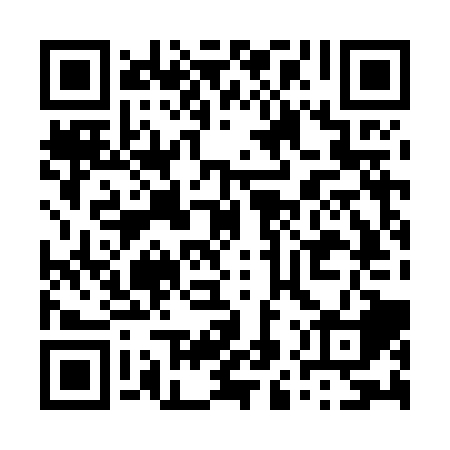 Ramadan times for Zouey, CameroonMon 11 Mar 2024 - Wed 10 Apr 2024High Latitude Method: NonePrayer Calculation Method: Muslim World LeagueAsar Calculation Method: ShafiPrayer times provided by https://www.salahtimes.comDateDayFajrSuhurSunriseDhuhrAsrIftarMaghribIsha11Mon4:594:596:0912:103:286:116:117:1612Tue4:594:596:0812:093:276:116:117:1613Wed4:584:586:0812:093:276:116:117:1614Thu4:584:586:0712:093:266:116:117:1615Fri4:574:576:0712:093:266:116:117:1616Sat4:564:566:0612:083:256:116:117:1617Sun4:564:566:0612:083:246:116:117:1618Mon4:554:556:0512:083:246:116:117:1619Tue4:554:556:0412:083:236:116:117:1620Wed4:544:546:0412:073:236:116:117:1621Thu4:544:546:0312:073:226:116:117:1622Fri4:534:536:0312:073:216:116:117:1623Sat4:524:526:0212:063:216:116:117:1624Sun4:524:526:0212:063:206:116:117:1625Mon4:514:516:0112:063:196:116:117:1626Tue4:514:516:0012:053:196:116:117:1627Wed4:504:506:0012:053:186:116:117:1628Thu4:494:495:5912:053:176:116:117:1629Fri4:494:495:5912:053:166:106:107:1630Sat4:484:485:5812:043:166:106:107:1631Sun4:474:475:5812:043:156:106:107:171Mon4:474:475:5712:043:146:106:107:172Tue4:464:465:5612:033:136:106:107:173Wed4:464:465:5612:033:136:106:107:174Thu4:454:455:5512:033:126:106:107:175Fri4:444:445:5512:023:116:106:107:176Sat4:444:445:5412:023:106:106:107:177Sun4:434:435:5412:023:096:106:107:178Mon4:424:425:5312:023:096:106:107:179Tue4:424:425:5212:013:086:106:107:1710Wed4:414:415:5212:013:076:106:107:17